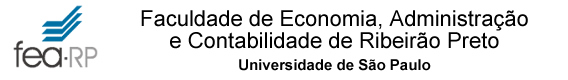 TRABALHO ESTRUTUTA ORGANIZACIONALProf. Dr. Luciano Thomé e CastroSÚMARIO Introdução	3Integrantes do grupo	3Descrição da Organização	4Hipóteses............................................................................4Orgonograma......................................................................	7Estrutura Organizacional	6Razões para enquadramento dessa estrutura	8Eficiência e ineficiências críticas	8Análise Crítica com foco na estrutura Divisionalizada	9Conclusão	10IntroduçãoConforme as regras estabelecidas para fazermos o trabalho final da disciplina de Estrutura Organizacional, escolhemos uma organização que possui uma estrutura organizacional semelhante ou que predomine a Estrutura Divisionalizada. Essa escolha foi feita por critérios que serão explicados mais à frente. Procuramos relacionar os conceitos dessa estrutura com a empresa em questão e posteriormente fazer uma análise crítica com base na teoria vista em aula e no livro utilizado na disciplina.Integrantes do grupoAlex Nassif – Nº USP: 8926550Caio Iglesias – Nº USP: 7977441Enzo Sbragia – Nº USP: 7106779Fábio Oliveira – Nº USP: 4471848Renan Vanzela – Nº USP:  892661Vinicius Cintra – Nº USP: 8927172Descrição da OrganizaçãoA organização escolhida para realizar o trabalho é a empresa SOLLU CALÇADOS, a qual atua no setor de calçados masculinos, no segmento conforto. A empresa está nesse mercado há vinte nove anos e está sediada na cidade de Franca. Atua no mercado B2B e possui uma loja online.  Entre os produtos fabricados estão sapatos de couro animal e sintético. Há quatro linhas de sapatos: Casual, social, sport e weekend.                        HipótesesHipótese 1: Quanto mais antiga a organização, mais formalizado é seu comportamento- Confirma a hipótese, a empresa tem 29 anos e alta formalização do comportamento, tudo é padronizado.Hipótese 2: A estrutura reflete a época da origem do setor- Não confirma a hipótese, a estrutura atual da empresa fomenta a inovação, investimentos em P&D e diversificação em busca de novas soluçõesHipótese3: Quanto maior a organização, mais elaborada é sua estrutura - isto é, quanto mais especializadas suas tarefas, mais diferenciadas suas unidades e mais desenvolvido seu componente administrativo- Não confirma a hipótese. Apesar de ter uma estrutura elaborada, pelo menos em seu planejamento, a empresa não é considerada uma das maiores do setor.Hipótese 4: Quanto maior a organização, maior o tamanho médio de suas unidades- Confirma a hipótese. A empresa não é das maiores e utiliza unidade mais enxutasHipótese 5: Quanto maior a organização, mais formalizado será seu comportamento.- Não confirma a hipótese. Como dito acima, a empresa apesar de não ser das maiores do setor tem comportamento formalizadoHipótese 6: Quanto mais regular o sistema técnico, mais formalizado o trabalho operacional e mais burocrático a estrutura do núcleo operacional- Confirma a hipótese. A empresa tem um sistema técnico sólido e núcleo operacional extremamente formalizadoHipótese 7: Quanto mais sofisticado (difícil de entender) o sistema técnico, mais elaborada a estrutura não operacional - especificamente, quanto mais ampla e mais profissional a assessoria de apoio, maior a descentralização seletiva (dessa assessoria) e maior o uso dos instrumentos de religação (para coordenar o trabalho dessa assessoria)- Confirma a hipótese. Tem sistema técnico sofisticado e uma estrutura elaborada envolvendo o núcleo operacional.Hipótese 8: A automação do núcleo operacional transforma uma estrutura administrativa burocrática em uma estrutura orgânica- Confirma a hipótese. O conhecimento técnico dos trabalhadores é essencial no núcleo operacional da empresa, a automação é pequena e por isso a estrutura se mantém mais burocrática.Hipótese 9: Quanto mais dinâmico o ambiente, mais orgânica a estrutura- Confirma a hipótese. O mercado de calçados que a Sollu Compõe não é considerado dinâmico em relação a outros mercados usuais, por isso não se utiliza a estrutura orgânica na maioria das vezes.Hipótese10: Quanto mais complexo o ambiente, mais descentralizada a estrutura- Não confirma a hipótese. O ambiente que a empresa atua não é tão complexo, e ainda assim há a descentralização da estrutura.Hipótese 11: Quanto mais diversificados os mercados da organização, maior a propensão de ela dividir-se em unidades baseadas no mercado (dada a economia de escala favorável). - Confirma a hipótese. O planejamento atual da empresa segue uma estratégia de diversificação, e a ideia é dividir a empresa em unidades de negócio com foco em cada um de seus produtos, que atendem a públicos diferentes da segmentação de mercado.Hipótese 12: A hostilidade extrema em seu ambiente leva qualquer organização a centralizar temporariamente sua estrutura- Confirma a hipótese. Existem situações críticas, como por exemplo a sazonalidade (natal), em que são necessárias tomadas de decisão mais dinâmicas e adaptáveis ao mercado, neste caso a alta gerência centraliza mais a estrutura pois tem conhecimento de mercado.Hipótese 13: As disparidades no ambiente encorajam a organização a descentralizar seletivamente em constelações de trabalho diferenciadas- Não é possível responder.Hipótese 14: Quanto maior o controle externo da organização, mais centralizada e formalizada sua cultura- Confirma a hipótese. A empresa tem um controle externo moderado, partindo para a descentralização e futura diversificação, não engessando sua cultura.Hipóteses 15: As necessidades de poder dos membros da organização tendem a gerar estruturas excessivamente centralizadas- Confirma a hipótese. A empresa evita que sejam atendidas as necessidades de poder dando autonomia suficiente para as áreas e descentralizando sua estrutura.Hipótese 16: A moda favorece a estrutura do dia (e a cultura), às vezes, mesmo quando inapropriada- Não confirma a hipótese. O setor de calçados é antigo e a estrutura utilizada pela empresa está em processo de mudança (inovação).OrganogramaEstrutura OrganizacionalA forma Divisionalizada é uma organização integrada em unidades de linhas intermediárias que são utilizadas amplamente pelas empresas do setor privado da economia industrializada. As unidades são denominadas de divisões e administradas por escritório central.  Nessa situação o fluxo do poder é de cima para baixo, ou seja, verticalizado. Podemos citar como exemplo as empresas estatais onde elas são as divisões enquanto o Governo é o escritório central.  Deste modo a forma Divisionalizada foca o relacionamento entre o escritório central e as divisões. As divisões são criadas de acordo com o mercado a que atendem. A forma Divisionalizada apresenta um modelo descentralizado mais de variedade vertical limitado e paralela através de um sistema de controle de desempenho, onde o escritório central permite amplo autonomia para que as divisões tomem suas próprias decisões, mais monitorando os resultados. Nos poderes das divisões e do escritório central. O autor descreve a estrutura de forma nítida da divisão do trabalho entre o escritório central e as divisões. A comunicação é feita de forma largamente formal, restrita a transmissão de desempenho hierárquico. Desta forma esta estrutura tende a incentivar decisões inter divisionais, podendo as divisões decidir seus negócios, criando estratégias sobre sua responsabilidade. Razões para enquadramento dessa estruturaDivisõesPadronização dos outputs como mecanismo de coordenação Linha intermediaria possui uma certa autonomia  Controle de desempenho Eficiência e ineficiências críticas      Por se tratar de um modelo hierárquico e formal a estrutura adotada possibilita um controle e mensuração do desempenho, de cada setor , verificando a porcentagem de erros em cada um, bem como o tempo médio utilizado em cada etapa. Este sistema permite que os gerentes analisem relatórios estatísticos de produção e qualidade e em conjunto com os sócios tomem as decisões para solucionarem possíveis pendencias e ocorrências. Apenas os gerentes deveriam se comunicar com os diretores, porem muitas vezes informações chegam de modo informal, nestes casos a interferência dos diretores ocorre de modo direto, o que por vezes acarreta em desgastes com a equipe. Devido a hierarquização os gerentes tem menos autonomia mas buscam sempre o crescimento, com isso já ocorreram situações de pessoas querendo achar falhas nas pessoas de maior destaque. Com a burocratização dos processos as atividades de criatividade e inspiração acabam sendo comprometidasAnálise Crítica com foco na estrutura DivisionalizadaConclusão         Em uma análise geral, podemos perceber na fábrica a existência da estrutura divisionada, a partir de uma certa independência entre as áreas (mesmo que todas precisem atuar em conjunto) que são regidas pela burocracia mecanizada, tão característica do setor industrial.           Olhando a partir dos pontos de melhoria, que são, em sua maioria, desperdícios e inficiencias na produção, assim como no transporte de produtos, que vem ocasionando num impedimento de crescimento de mercado. Sendo assim, uma melhor supervisão nos tramites e processos, além duma melhoria na logística da empresa é o ideal para de evoluir na direção almejada.          A estrutura em geral funciona bem para a empresa Sollu, contendo pequenas falhas nas transmitações, não na estrutura em si.